Сахарный диабет у детей.Сахарный диабет считается самым распространенным заболеванием эндокринной системы.Сахарный диабет у детей: группы риска
1. Малоподвижные дети чаще подвержены этому заболеванию по сравнению с активными сверстниками. Связано это с тем, что при постоянных адекватных физических нагрузках клетки работают в должном режиме, производя достаточное количество инсулина. Кроме того, физическая активность значительно снижает вероятность избыточного веса.2. Еще одним фактором, провоцирующим диабет у маленьких, считаются частые простудные заболевания, вызванные сниженным иммунитетом.
Симптомы сахарного диабета у детей. 1. Очень много пьет. При этом большое количество жидкости потребляется не только в жару или при больших физических нагрузках, но и в спокойном состоянии, в холодное время года и ночью.2. Часто мочится (более десяти раз в день). При этом возможно даже ночное недержание мочи. Моча липкая на ощупь. 3. Худеет. Здоровый ребенок набирает вес, а не теряет его, особенно если для этого нет каких-либо причин. 4. Начал хуже видеть. Чрезмерное содержание глюкозы в крови ведет к разрушению сосудов в сетчатке глаза, что влияет на остроту зрения. 5. Быстро устает. Нарушение работы эндокринной системы не позволяет чаду справляться даже с нагрузками школы. 6. Он может жаловаться на головную боль и утомляемость после уроков. Среди признаков сахарного диабета у детей может встречаться сухая кожа и слизистые, поскольку из организма выводится большое количество жидкости.
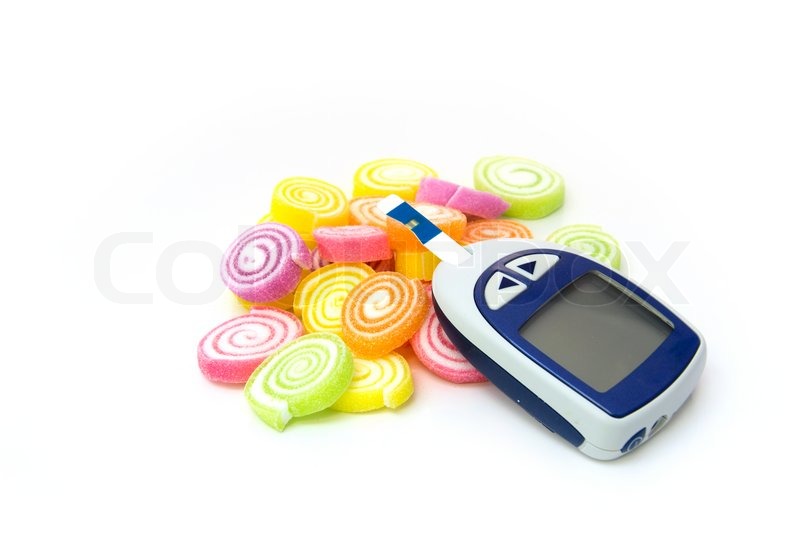 